WRR Portal Screenshots (DRAFT)Login ScreenProfile PageRelief Request submissionRich Text ElementsAttachmentsPreviewList of submissionsAdministrator pageLogin Screen:Users will get a credential issued by the NRC ICAM team which will be used to access the portal. 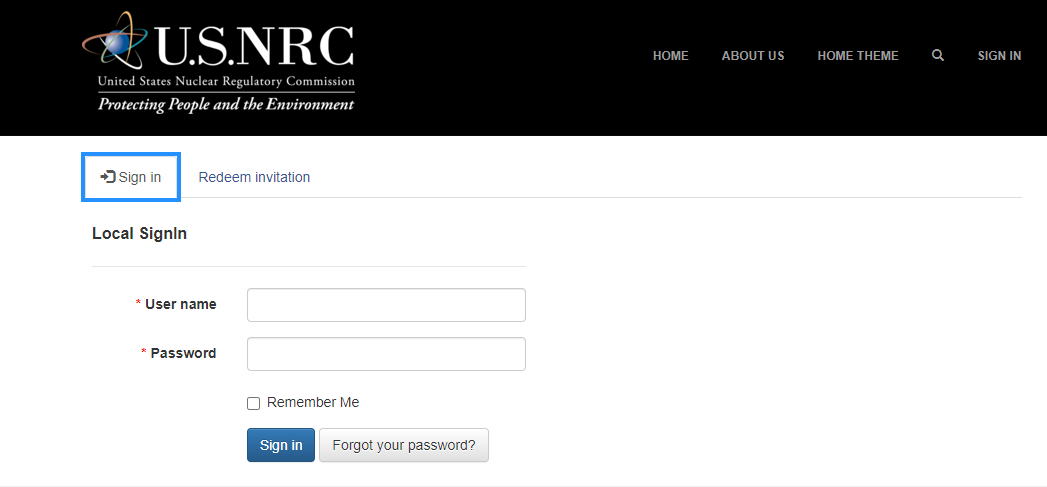 Profile Page:Each logged in user will have the ability to update their profile. 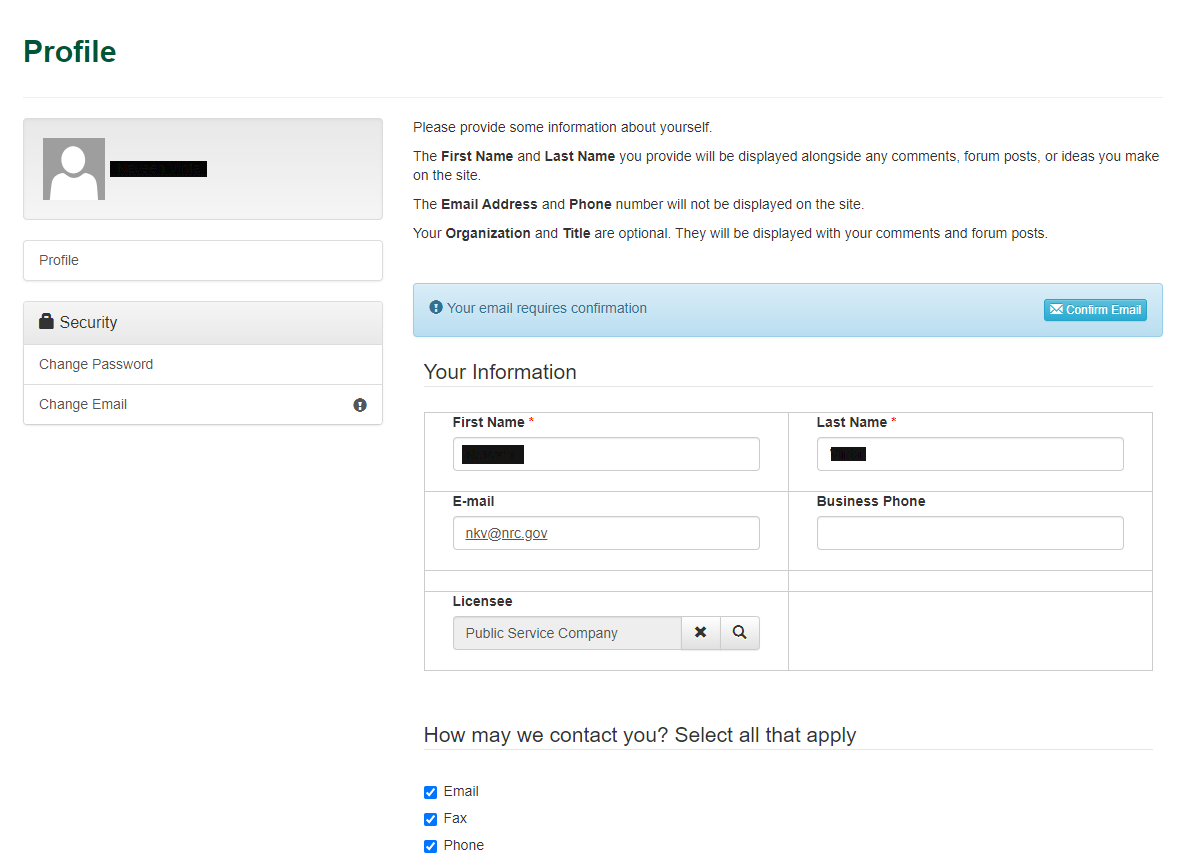 Relief Request submission.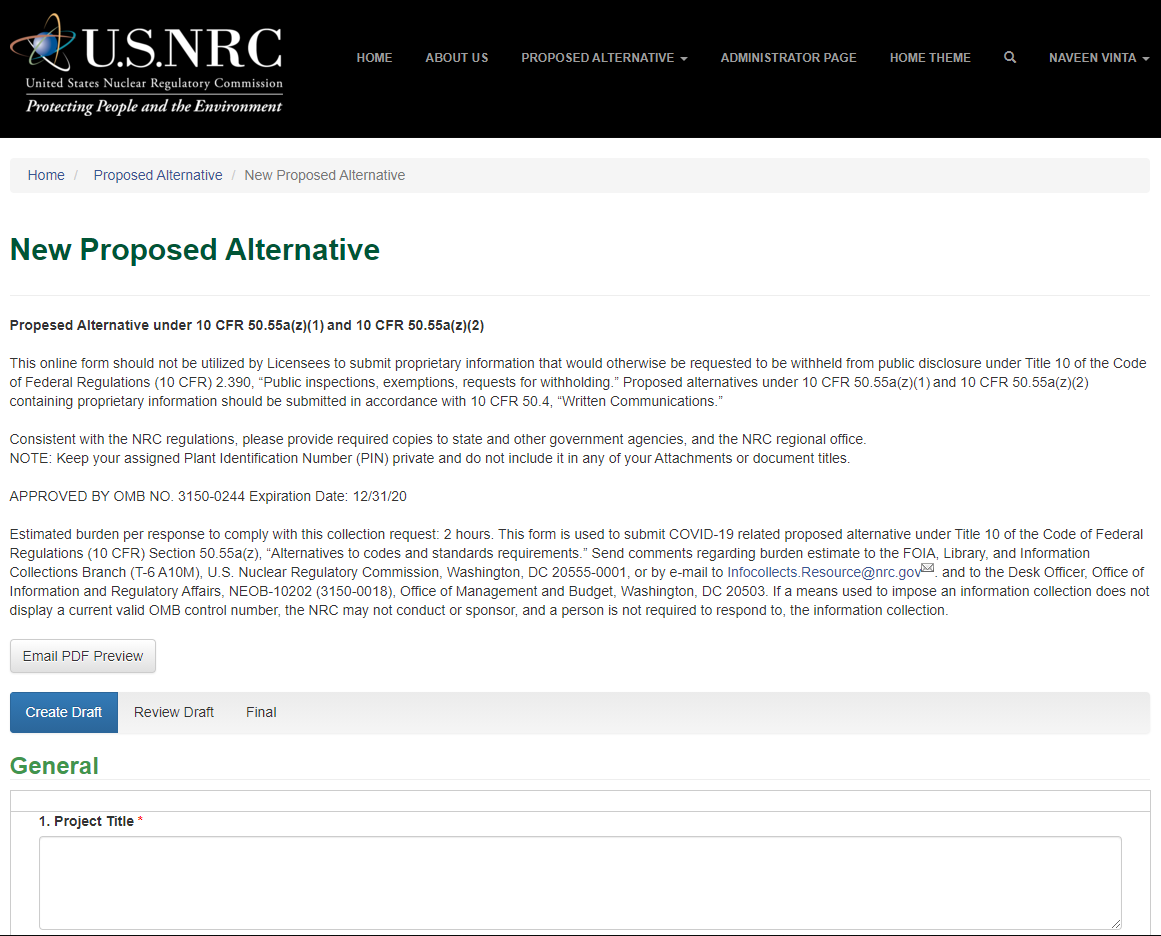 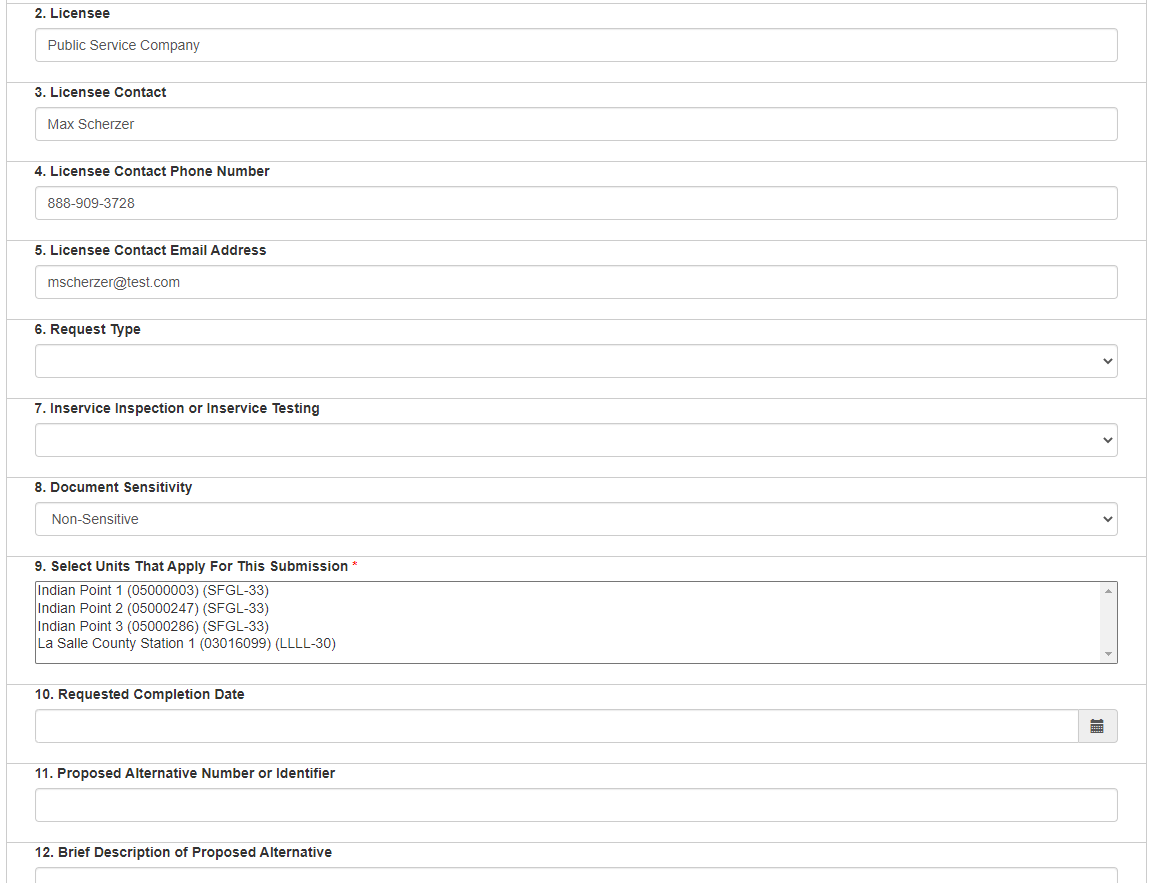 Rich Text ElementsRelief request form can insert rich text. 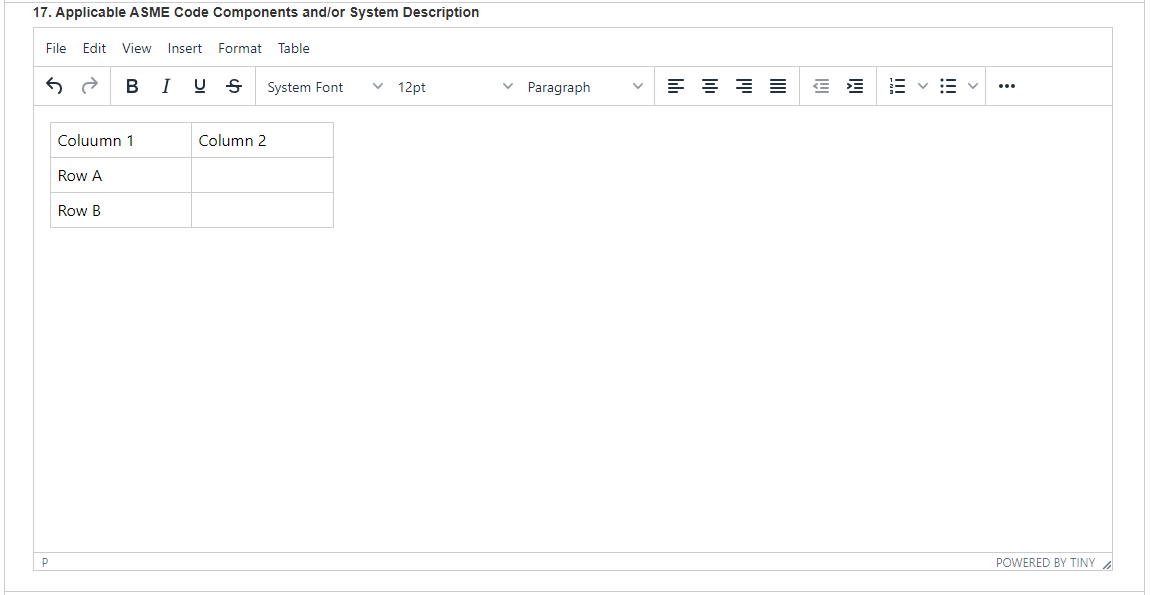 AttachmentsPortal will have the ability to add attachments to a relief request. 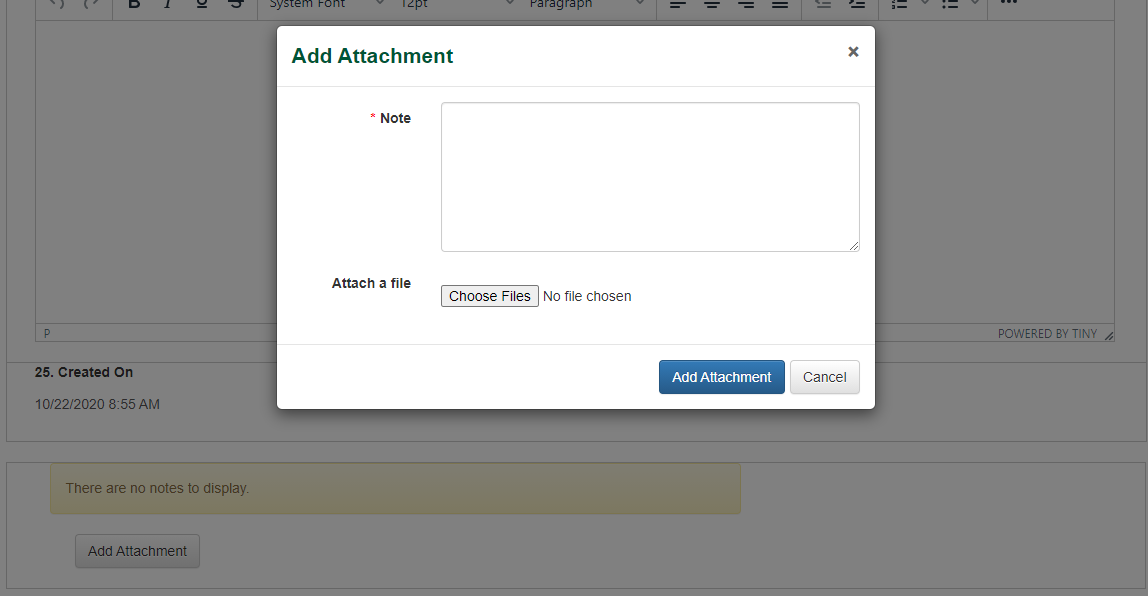 PreviewUsers can get a PDF attachment of their submission emailed to them before they finalize their submission to verify the accuracy of their relief request. 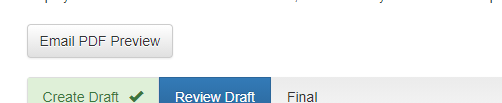 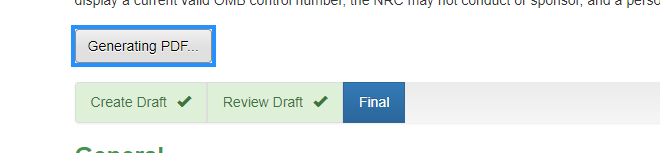 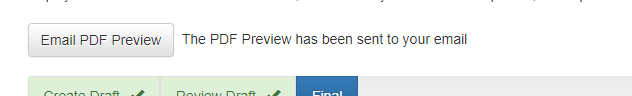 List of submissionsUsers will have a list of submissions that have initiated/submitted can be used to check for status or for reference purposes. 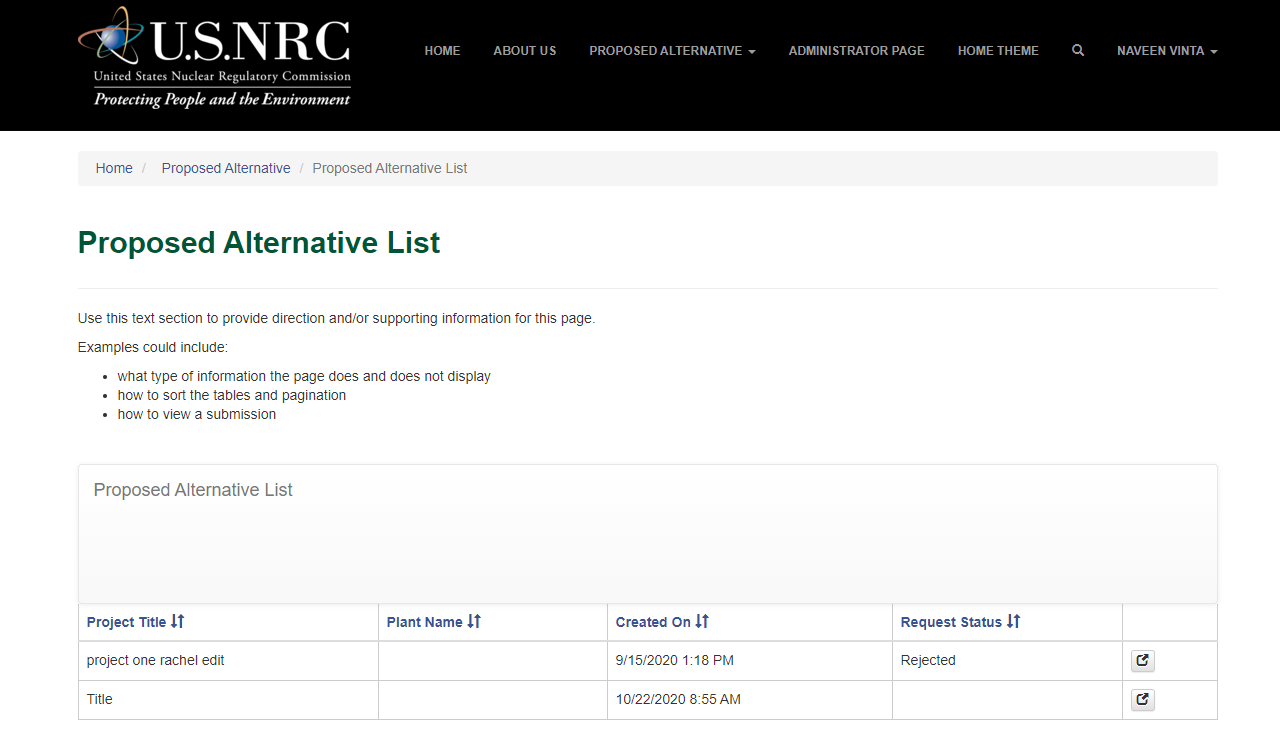 Administrator pageEmployees for a licensee can be designated as an administrator and they will have the ability to administer permissions for their employees on a plant by plant basis to ‘View’, ‘Edit’ or ‘Submit’. 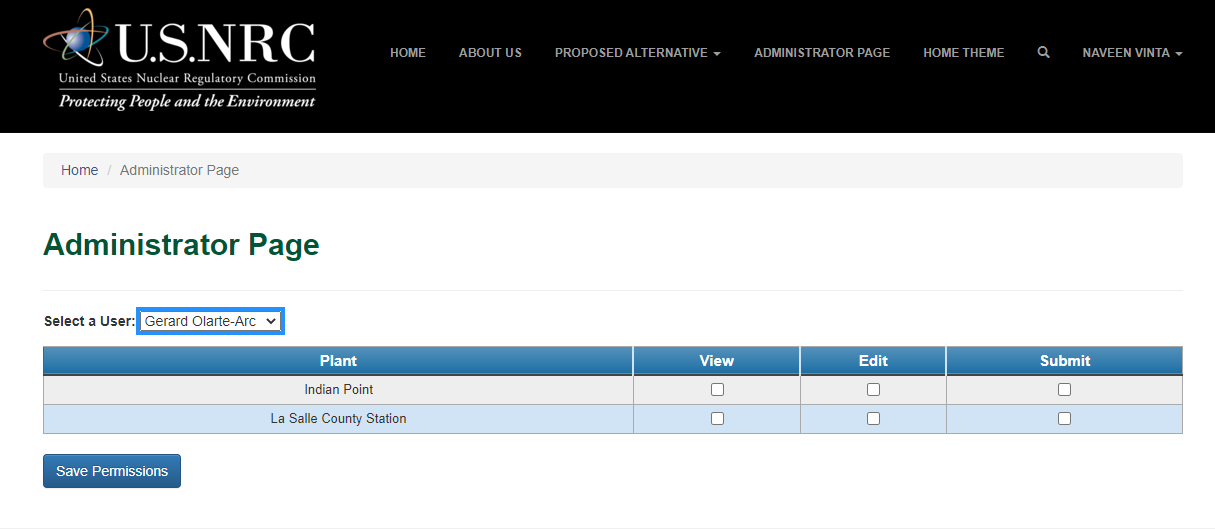 